Муниципальное бюджетное общеобразовательное учреждение    средняя общеобразовательная школа Нижнехалбинского сельского поселения Комсомольского муниципального района Хабаровского краяКонкурс школьных  сочинений«Моя семья в Великой Отечественной войне»Автор:  Самар  Алина Станиславовна,ученица 6 класса МБОУ СОШ                                                                           дата рождения: 10.03.2002 г.тел.: 89142165944Руководитель :  Ажар Ирина Николаевна,учитель русского языка и литературы.тел: 8-4217-563-652Учреждение: МБОУ СОШ  Нижнехалбинского с.п.681066, ул.Школьная, д.8тел.: 8-4217-563-652Нижние Халбы                                                                                                     2015 9 мая,  вечер… Солнце уже село за высокие сопки. С Амура тянет холодом. Во дворе нашей школы у  памятника воинам Великой Отечественной войны стоят бабушки, родители, молодёжь,  дети. В тишине под звуки метронома зажигают поминальные свечи. Взрослые ставят свечи на основание обелиска, что-то негромко шепчут. Видимо, вспоминают своих родственников.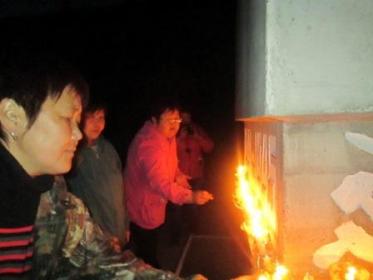 	 И нашу семью война не обошла стороной. На фронте под Сталинградом погиб мой прапрадед Аким Дмитриевич Самар, первый нанайский поэт. 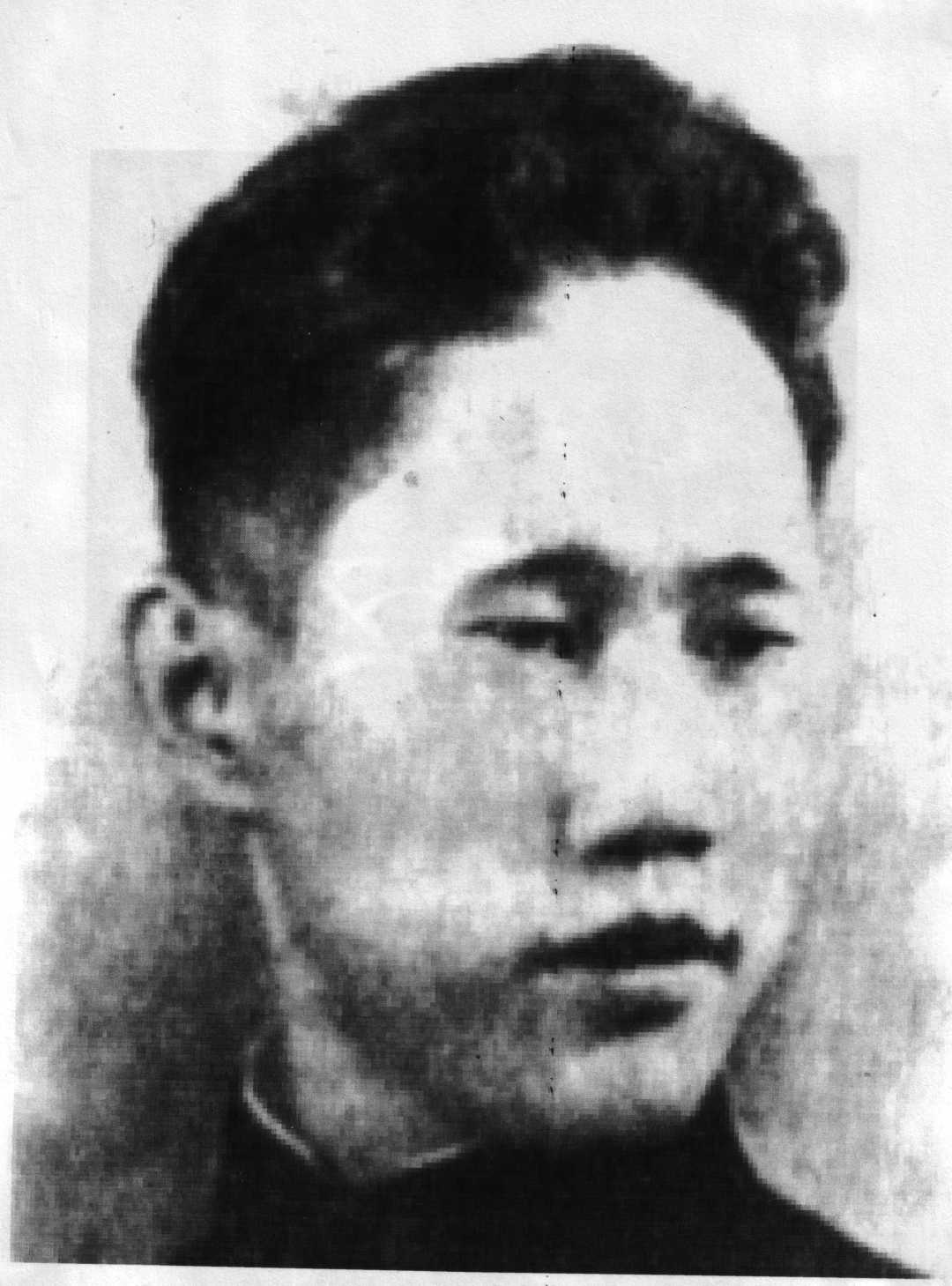 	 До войны он участвовал в строительстве Комсомольска-на-Амуре, был проводником-охотником на восточном участке  Байкало-амурской железной дороги. Окончив в 1933 году  курсы подготовки учителей, работал в селе Найхин Нанайского района, вёл русский язык и литературу. Там начал писать стихи, рассказы, переводил  книги русских писателей на нанайский язык. С моего прапрадеда, как считается, началась нанайская литература. После учёбы в институте народов Севера в городе Ленинграде  в июне 1941 года приехал в наше село Нижние Халбы. Учил детей рисованию, черчению, выпускал вместе с ними рукописный журнал «Гивана» («Рассвет»), писал пьесы для школьного театрального кружка.  Он очень хотел, чтобы нанайские ребятишки стали умными, образованными людьми.	В январе  сорок второго года  Аким Дмитриевич добровольцем уходит на войну. На фронт провожали его всей школой-интернатом, некоторые учителя и дети плакали. А он читал им свои стихи:Враг,Кабаньим клыком стращая,Нахально напал на нас.Клык твой мигом раздробитсяО наш советский колун.Носом свиньи нахально копаешьСвященный наш огород.На куски разрубленным носомВылетишь с нашей земли.Земляки, защищая свою Родину,Жизнь свою не жалеем!          	Аким воевал в составе 422-й  Дальневосточной стрелковой дивизии. Свой первый орден, орден Красной Звезды,  получил за уничтожение немецкого снайпера. Он никак не мог выследить вражеского стрелка и решил перехитрить его. Поставил чучело вместо себя, немец выстрелил в него -  и тут Аким «снял» врага.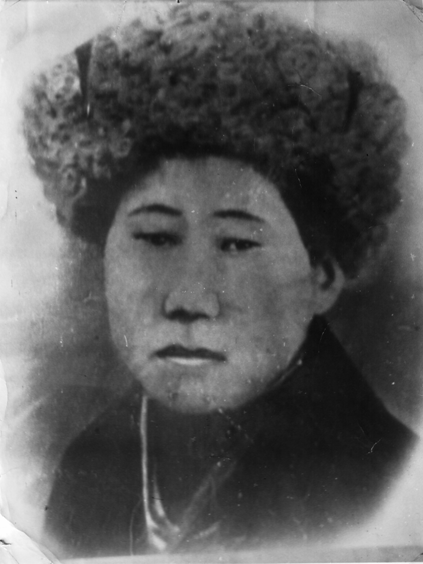 	Второй наградой, орденом Красного Знамени, прапрадед был награждён посмертно. 27 августа 1942 года возле посёлка Ивановка под Сталинградом во время наступления  немецкие войска проникли в некоторых местах в оборону дивизии. Орудийный расчёт Акима был окружён. Когда оставалась единственная противотанковая граната, четверо наших бойцов подпустили немцев как можно ближе,  для того чтобы уничтожить врага. Так погиб Аким Дмитриевич. 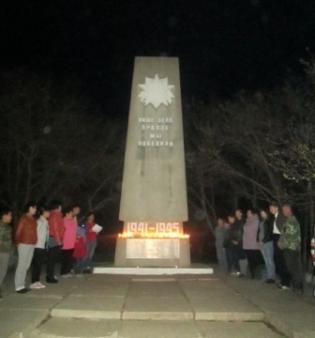 	Я горжусь своим прапрадедом.  Я обязательно побываю в городе Волгограде, где в братской могиле на площади Павших героев похоронен Аким Дмитриевич, зажгу свечу и скажу: « Мы помним тебя, дед! Помним твой подвиг».